A HBLF Kék Bolygó Klímavédelmi és Fenntarthatósági Irányelv (KFI) célja, hogy a Magyarországon működő szervezetek és vezetőik köteleződjenek el a környezeti fenntarthatóság és a klímavédelem mellett, és vállalják, hogy az irányelveket alkalmazzák mind a mindennapi munkafolyamataikban, mind értékláncaik működtetésében.A KFI célja az is, hogy támogatói egymással közösséget alkossanak és rendszeres 
workshopokon keresztül megosszák jó példáikat és megvitassák kihívásaikat. Ezt a tevékenységet a Kék Bolygó Klímavédelmi Alapítvány (KBKA) és a Hungarian Business Leaders Forum (HBLF) szakmailag támogatja.Az irányelvek támogatói az alábbi értékek, elvek és cselekedetek megvalósítására törekszenek:A természetvédelmi ökoszisztémák és szolgáltatásaik megőrzésére és fenntartható használatára való törekvés.Fenntartható gazdálkodás a természeti erőforrásokkal és azok hatékony felhasználása a tevékenységük során.Környezetkímélő munkafolyamatokra és alapanyagok, termékek beszerzésére való törekvés.Klímavédelmi törekvések támogatása az üvegházhatású gázok kibocsátásának csökkentése iránti elköteleződéssel.Környezetbarát innovatív belső megoldások keresése a szervezet dolgozóival és/vagy belőlük felállított fenntarthatósági munkacsoporttal együtt, hogy az adott területek szakértői bekapcsolódhassanak a környezetbarát megoldások fejlesz- tésébe és bevezetésébe (pl. papírmentesség, szelektív hulladékgyűjtés).Energiahatékony és megújuló energia használata minél nagyobb arányban.Okos mobilitási (pl. telekocsi), távmunka és más távközlési megoldások (pl. telekonferenciák) előnyben részesítése, a magasabb egy főre eső üvegházgáz kibocsátású közlekedési módokkal szemben.A víztakarékos magatartásra való bátorítás és víztakarékos technikai megoldások folyamatos bevezetése.A hulladék jelentős csökkentésére akarat, megelőzés, csökkentés, újrahasznosítás és újrahasználat által.Környezeti fenntarthatósági érdekek szem előtt tartása a beszállítók, szolgáltatók és termékek kiválasztásánál.A körkörös gazdaság támogatása szervezeti profiltól függően akár annak értékláncába való bekapcsolódás által, vagy könnyen lebomló, újrahasznosított és tartós termékek előnyben részesítésével.A munkavállalók klímavédelmi szemléletformálása.A szervezet környezetbarát értékrendjének közvetítése ügyfelei és más érdekcsoportjai felé.Környezeti fenntarthatóság és klímavédelmi programok szakértelemmel, eszközökkel és anyagiakkal való támogatása.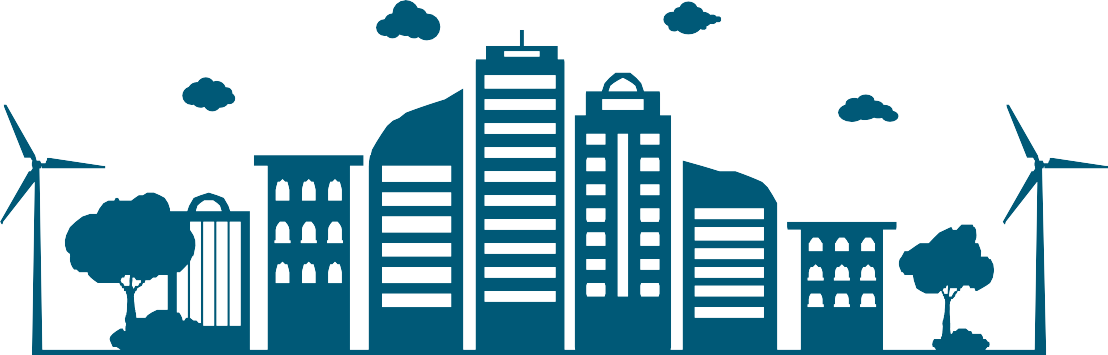 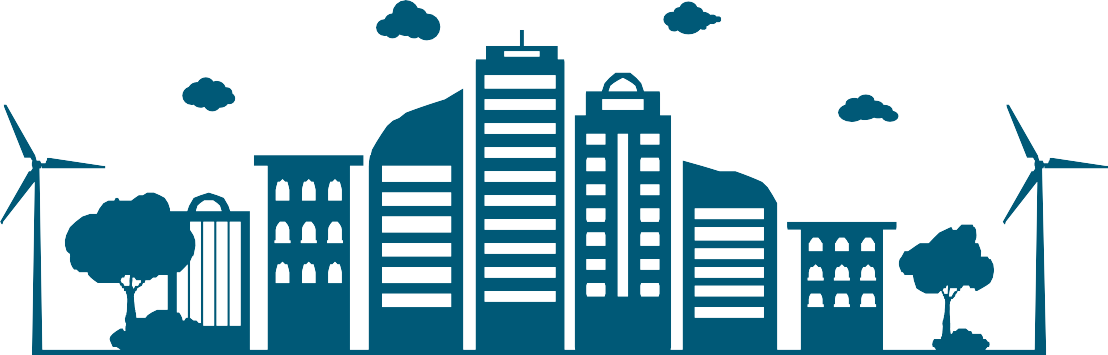 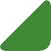 Istenesné Solti Andreaelnök,HBLFCsepreghy Nándorigazgató,Kék Bolygó Klímavédelmi Alapítványcégvezető,       cégnév